Unit 5 Lesson 4: Resolvamos problemas de comparación multiplicativa con números grandesWU Observa y pregúntate: ¿Demasiadas veces más? (Warm up)Student Task Statement¿Qué observas? ¿Qué te preguntas?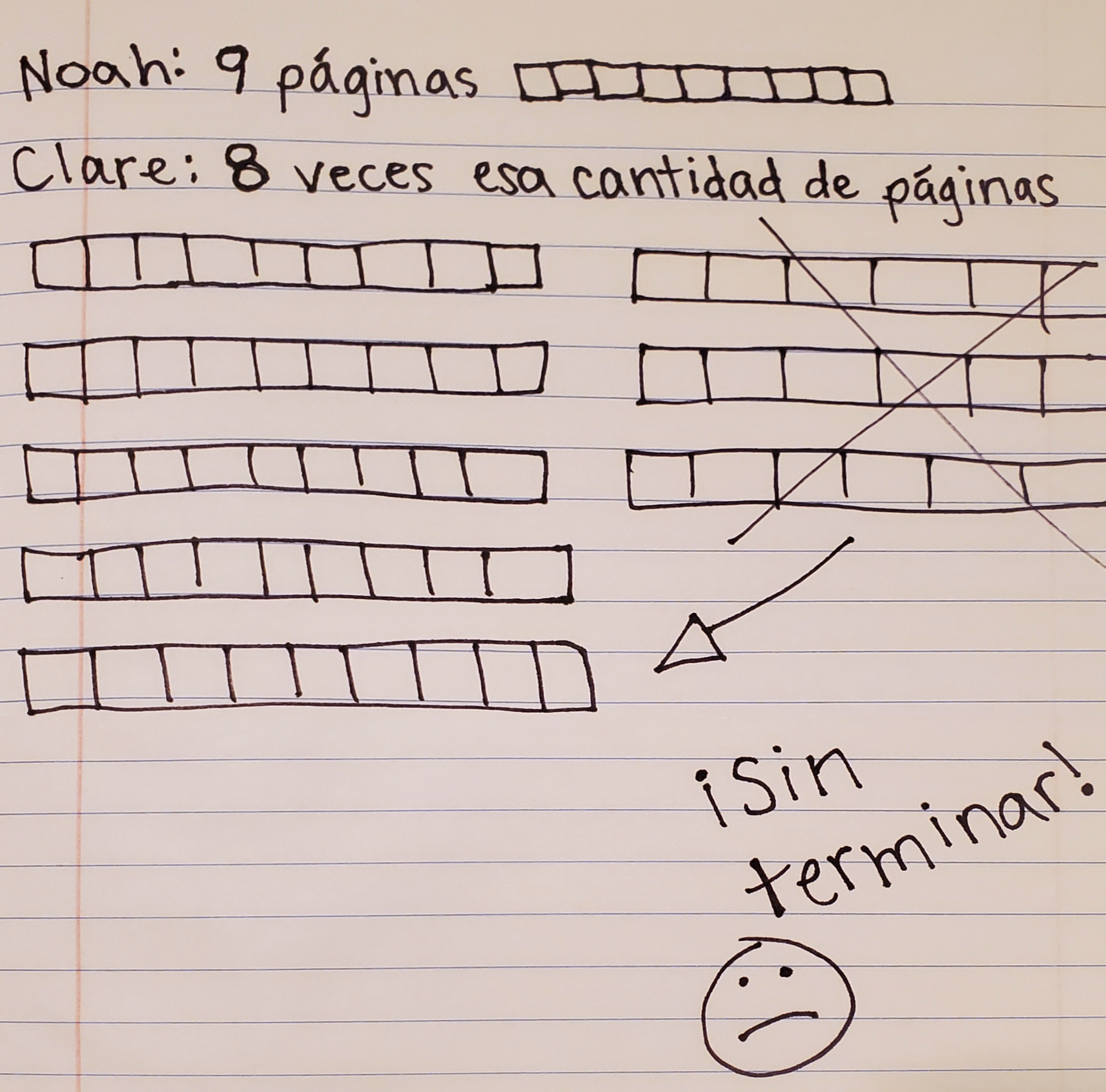 1 Un nuevo tipo de diagramaStudent Task StatementMai y Andre comparan el número de páginas que leyeron el primer día del concurso de lectura.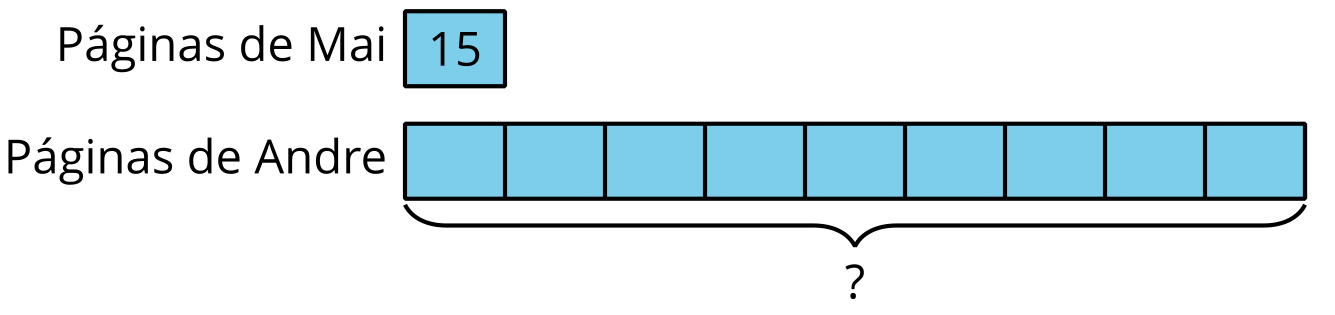 ¿Cuál sería una buena estimación del número de páginas que leyó Andre?El diagrama muestra las páginas que Lin y Kiran leyeron un día durante el concurso de lectura.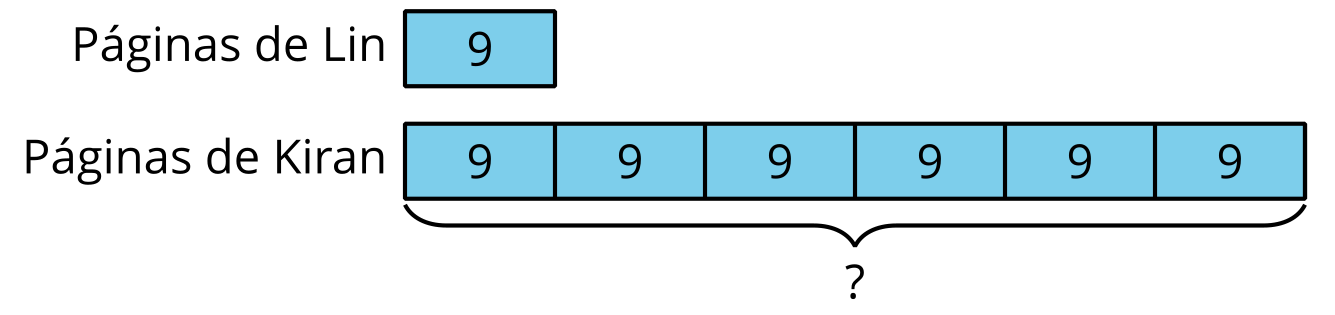 Completa la afirmación y explica cómo lo sabes.Kiran leyó _____ veces el número de páginas que Lin leyó.Escribe una ecuación de multiplicación que compare el número de páginas que leyeron Lin y Kiran.¿Cuántas páginas leyó Kiran en total ese día?Jada leyó algunas páginas. Han leyó 60 páginas en total.​​​​​​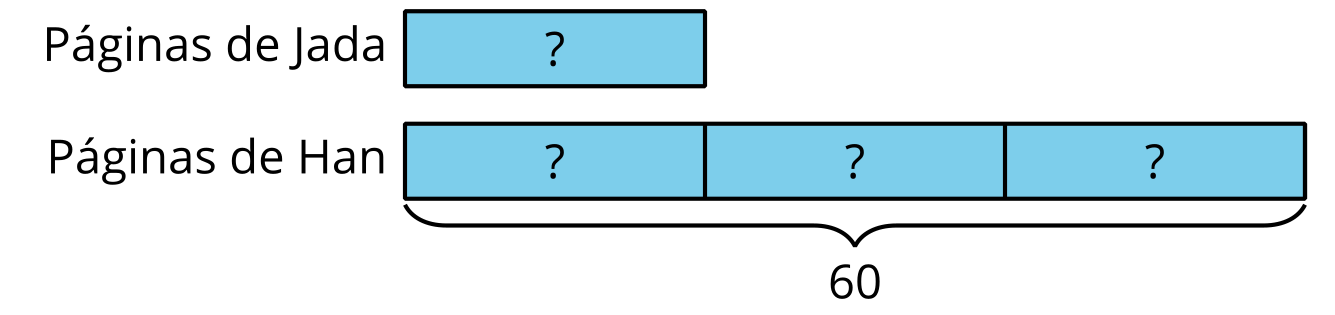 ¿Han leyó cuántas veces el número de páginas que Jada leyó? Explica cómo lo sabes.Escribe una ecuación de multiplicación para comparar el número de páginas que leyeron Han y Jada. Usa un símbolo para representar el número desconocido.¿Cuántas páginas leyó Jada? Explica cómo lo sabes.Elena leyó 72 páginas. Clare leyó 9 páginas.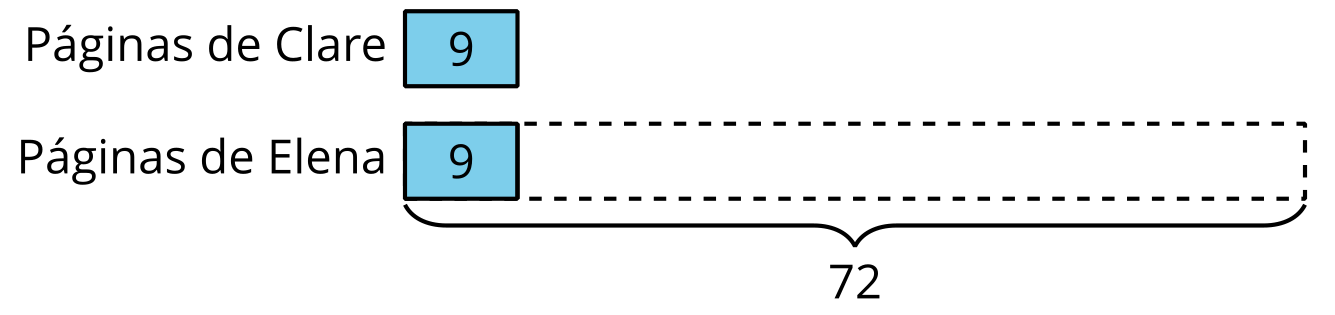 ¿En qué se diferencia este diagrama de los anteriores?Escribe una ecuación de multiplicación para comparar el número de páginas que leyeron Elena y Clare. Usa un símbolo para representar el número desconocido.¿Elena leyó cuántas veces el número de páginas que Clare leyó?2 ¿Quién leyó más?Student Task StatementEn cada situación:Escribe una ecuación que represente la situación. Usa un símbolo para representar el número desconocido. Dibuja un diagrama que muestre la comparación.Responde la pregunta sobre la situación.Diego leyó 8 veces el número de libros que Lin leyó. Lin leyó 7 libros.Ecuación:Diagrama:¿Cuántos libros leyó Diego?Tyler tiene algunos libros. Clare tiene 72 libros, que es 12 veces el número de libros que Tyler tiene. Ecuación:Diagrama:¿Cuántos libros tiene Tyler?Noah leyó 13 libros. Elena leyó 130 libros.Ecuación:Diagrama:Completa la afirmación:_______________ leyó _____ veces el número de libros que _______________ leyó.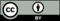 © CC BY 2021 Illustrative Mathematics®